Silhouette…1.- L’E se couche sur le sol.               2.-  Dessin du pourtour du corps supérieur.                  3.-  Découpage (cutter)                    4.-  « Habiller »5.- Photo                                                                                                                       6.- Travail individuel dans PHOTOSHOP = détourer le personnage et choisir un fond.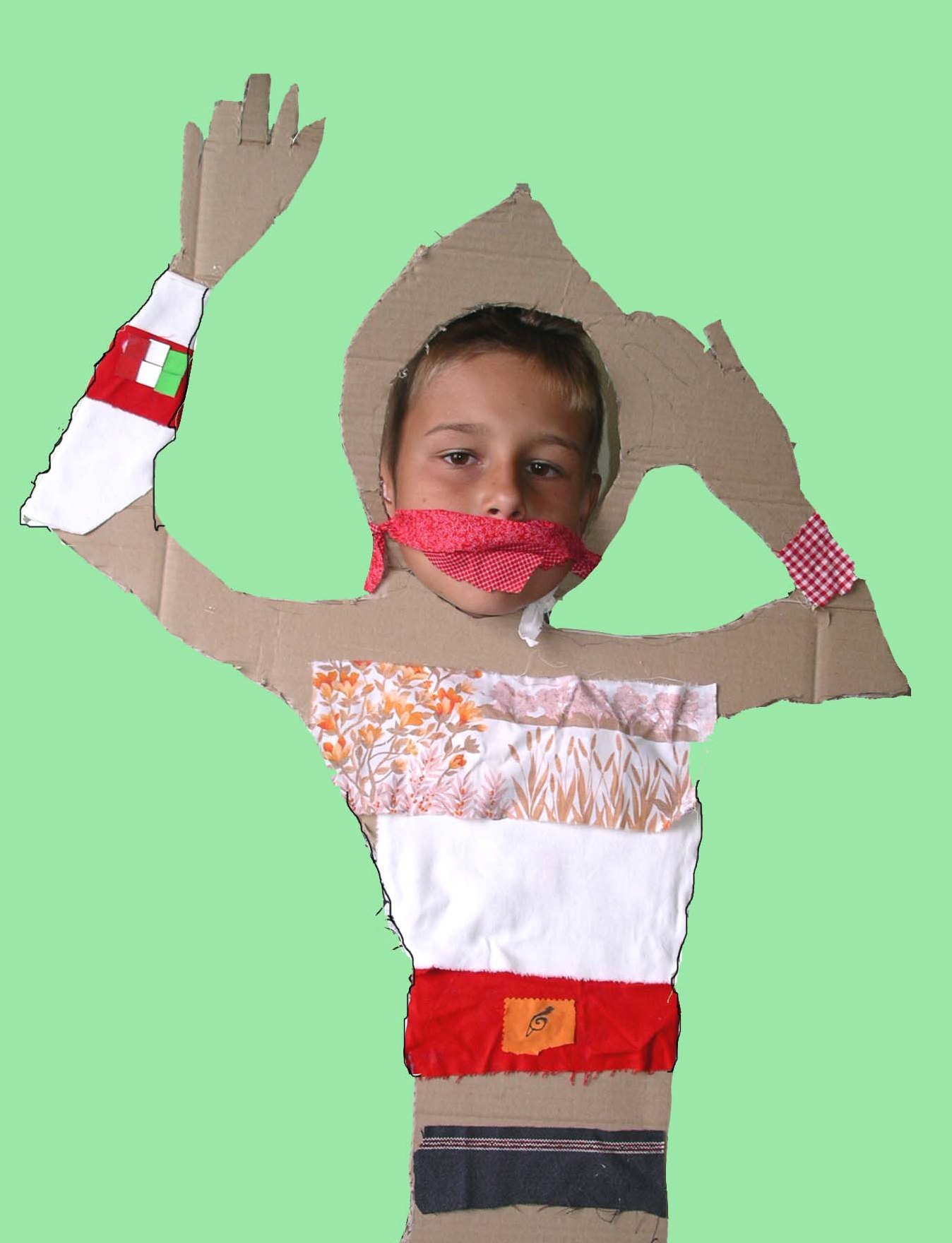 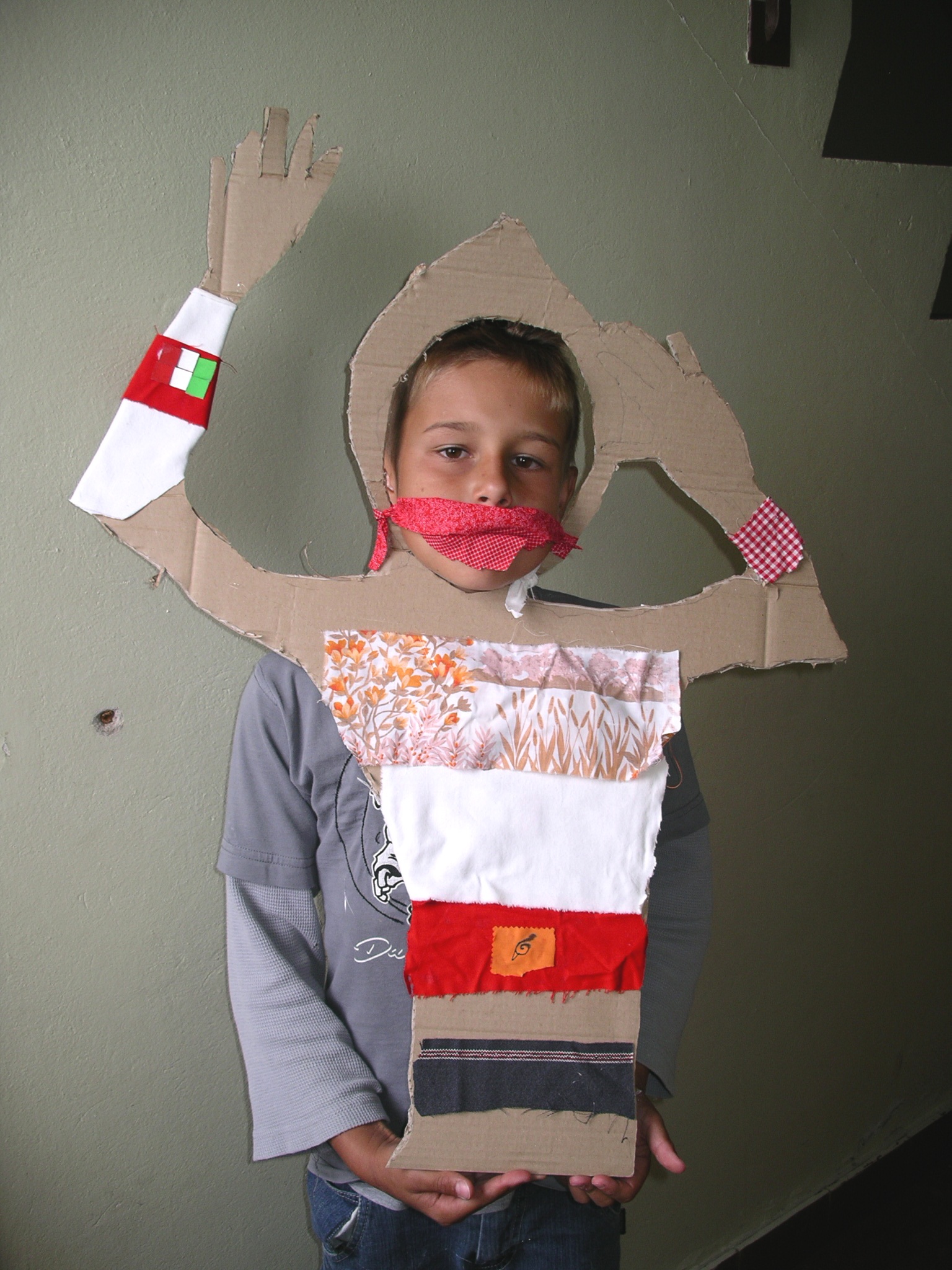 